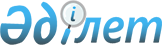 О внесении изменений в постановление Правления Национального Банка Республики Казахстан от 15 июня 2020 года № 78 "Об утверждении Правил выбора зарубежных организаций, управляющих пенсионными активами единого накопительного пенсионного фонда, включая требования к ним, при поручении им совершать действия, необходимые для управления пенсионными активами единого накопительного пенсионного фонда"Постановление Правления Национального Банка Республики Казахстан от 21 декабря 2020 года № 144. Зарегистрировано в Министерстве юстиции Республики Казахстан 25 декабря 2020 года № 21916
      В соответствии с Законом Республики Казахстан от 30 марта 1995 года "О Национальном Банке Республики Казахстан" и в целях совершенствования нормативных правовых актов Республики Казахстан Правление Национального Банка Республики Казахстан ПОСТАНОВЛЯЕТ:
      1. Внести в постановление Правления Национального Банка Республики Казахстан от 15 июня 2020 года № 78 "Об утверждении Правил выбора зарубежных организаций, управляющих пенсионными активами единого накопительного пенсионного фонда, включая требования к ним, при поручении им совершать действия, необходимые для управления пенсионными активами единого накопительного пенсионного фонда" (зарегистрировано в Реестре государственной регистрации нормативных правовых актов под № 20909, опубликовано 30 июня 2020 года в Эталонном контрольном банке нормативных правовых актов Республики Казахстан) следующие изменения:
      в Правилах выбора зарубежных организаций, управляющих пенсионными активами единого накопительного пенсионного фонда, включая требования к ним, при поручении им совершать действия, необходимые для управления пенсионными активами единого накопительного пенсионного фонда, утвержденных указанным постановлением:
      пункт 16 изложить в следующей редакции:
      "16. Уполномоченное подразделение проводит дополнительную оценку предложений потенциальных внешних управляющих из короткого списка согласно Оценочным критериям для осуществления сравнительного анализа предложений потенциальных внешних управляющих из короткого списка в рамках инвестиционного и операционного дью-дилидженса в соответствии с приложением 3 к Правилам.";
      приложение 2 изложить в редакции согласно приложению к настоящему постановлению.
      2. Департаменту монетарных операций в установленном законодательством Республики Казахстан порядке обеспечить:
      1) совместно с Юридическим департаментом государственную регистрацию настоящего постановления в Министерстве юстиции Республики Казахстан;
      2) размещение настоящего постановления на официальном интернет-ресурсе Национального Банка Республики Казахстан после его официального опубликования;
      3) в течение десяти рабочих дней после государственной регистрации настоящего постановления представление в Юридический департамент сведений об исполнении мероприятий, предусмотренных подпунктом 2) настоящего пункта и пунктом 3 настоящего постановления.
      3. Департаменту информации и коммуникаций – пресс-службе Национального Банка обеспечить в течение десяти календарных дней после государственной регистрации настоящего постановления направление его копии на официальное опубликование в периодические печатные издания.
      4. Контроль за исполнением настоящего постановления возложить на курирующего заместителя Председателя Национального Банка Республики Казахстан.
      5. Настоящее постановление вводится в действие по истечении десяти календарных дней после дня его первого официального опубликования.  Оценочные критерии для осуществления сравнительного анализа предложений потенциальных внешних управляющих
      Примечание:
      1. Оценкой предложения потенциального внешнего управляющего служит сумма баллов по всем оценочным критериям в соответствии с их значимостью.
      2. Для расчета баллов каждый показатель подлежит нормированию относительно наилучшего показателя в рассматриваемом критерии по всем потенциальным внешним управляющим.
      При этом нормированный показатель потенциального внешнего управляющего – это отношение показателя внешнего управляющего к максимальному значению показателя по рассматриваемому критерию.
      3. Если внешний управляющий управляет активами по объявленному мандату в рамках другого мандата, то осуществляется оценка исторических результатов управления данными активами в рамках другого мандата.
      4. При оценке обучения работников Национального Банка используется следующая система показателей:
					© 2012. РГП на ПХВ «Институт законодательства и правовой информации Республики Казахстан» Министерства юстиции Республики Казахстан
				
      Председатель Национального Банка 
Республики Казахстан 

Е. Досаев
Утверждено
постановлением Правления
Национального Банка
Республики Казахстан
от 21 декабря 2020 года № 144Приложение 
к постановлению Правления
Национального Банка
Республики Казахстан
от 21 декабря 2020 года № 144Приложение 2 
к Правилам выбора зарубежных 
организаций, управляющих 
пенсионными активами единого 
накопительного пенсионного 
фонда, включая требования к 
ним, при поручении им 
совершать действия, 
необходимые для управления 
пенсионными активами единого 
накопительного пенсионного фонда
№
Оценочные критерии
Балл, присваиваемый критериям (значимость показателя определена в процентах) 
Балл, присваиваемый критериям (значимость показателя определена в процентах) 
Балл, присваиваемый критериям (значимость показателя определена в процентах) 
№
Оценочные критерии
Глобальный мандат
Специализированный мандат
Региональный мандат
1.
Исторические результаты управления портфелем (при осуществлении сравнительного анализа предложений потенциальных внешних управляющих, специализирующихся на региональных мандатах и участвующих в выборе управляющего по глобальному мандату, показатели нормируются в зависимости от охвата соответствующего мандата)
35 баллов
35 баллов
35 баллов
1.
годовая геометрическая сверхдоходность за последние 3 (три) – 5 (пять) лет (в случае если показатель сверхдоходности за период менее 5 (пять) лет положительный, показатель нормируется относительно периода в 5 (пять) лет)
40 процентов
40 процентов
40 процентов
1.
средний арифметический показатель информационного коэффициента за последние 3 (три) – 5 (пять) лет (в случае если показатель информационного коэффициента за период менее 5 (пять) лет положительный, показатель нормируется относительно периода в 5 (пять) лет)
60 процентов
60 процентов
60 процентов
2.
Организация и Активы
15 баллов
15 баллов
15 баллов
2.
участие сотрудников в структуре капитала организации (employee owned)
25 процентов
25 процентов
25 процентов
2.
среднегодовое изменение (в процентах) активов под управлением (оттоки и притоки за последние 3 (три) – 5 (пять) лет или с начала управления)
25 процентов
25 процентов
25 процентов
2.
процент объема активов по данному рассматриваемому мандату к общим активам под управлением (при осуществлении сравнительного анализа предложений потенциальных внешних управляющих, специализирующихся на региональных мандатах и участвующих в выборе управляющего по глобальному мандату, используется объем активов по региональным мандатам. Данное значение нормируется в зависимости от охвата соответствующего мандата)
25 процентов
25 процентов
25 процентов
2.
доля объема активов институциональных инвесторов к общим активам под управлением
25 процентов
25 процентов
25 процентов
3.
Команда
15 баллов
15 баллов
15 баллов
3.
средний опыт работы портфельных менеджеров и аналитиков, ответственных за управление активами по соответствующему мандату
50 процентов
50 процентов
50 процентов
3.
передвижение персонала среди сотрудников инвестиционного блока (портфельные менеджеры, аналитики, трейдеры) в целом по компании (учитывается наименьшее значение)
50 процентов
50 процентов
50 процентов
4.
Наличие вида страхования интересов клиентов от действий или бездействий внешнего управляющего
5 баллов
5 баллов
5 баллов
5.
Уровень комиссионного вознаграждения за управление
18 баллов
20 баллов
20 баллов
5.
уровень базового комиссионного вознаграждения (учитывается наименьшее значение)
75 процентов
75 процентов
75 процентов
5.
принятие принципа выплаты комиссионного вознаграждения по результатам внешнего управления в случае достижения положительной сверхдоходности, превышающей аналогичные показатели за прошлые периоды со дня начала управления внешним управляющим (net new high basis since inception)
10 процентов
10 процентов
10 процентов
5.
принятие условия по минимальному порогу сверхдоходности, с которого начинается расчет комиссионного вознаграждения по результатам внешнего управления, не ниже базового комиссионного вознаграждения
10 процентов
10 процентов
10 процентов
5.
принятие установления условия оплаты комиссионного вознаграждения по результатам внешнего управления в течение нескольких лет по частям
5 процентов
5 процентов
5 процентов
6.
Обучение работников Национального Банка
5 баллов
10 баллов
10 баллов
6.
краткосрочное обучение продолжительностью в 1 (одну) – 2 (две) недели
50 процентов
50 процентов
50 процентов
6.
предоставление возможности прохождения стажировки и (или) секондмента продолжительностью от 1 (одного) месяца
50 процентов
50 процентов
50 процентов
7.
Предоставление

письма-обязательства о создании юридического лица на территории Международного финансового центра "Астана" или аккредитации в качестве участника Международного финансового центра "Астана" согласно действующему праву Международного финансового центра "Астана" с целью осуществления соответствующей финансовой деятельности, либо предоставление письма-подтверждения об осуществлении финансовой деятельности потенциальным внешним управляющим в качестве участника Международного финансового центра "Астана"
7 баллов
0 баллов
0 баллов
Показатель (условия обучения работников)
Балл, присваиваемый показателю
Внешний управляющий оплачивает перелет, проживание, питание
1
Внешний управляющий оплачивает проживание, питание
0,5
Внешний управляющий оплачивает проживание
0,2